Список информаций, которые мы можем предоставить по запросу в разрезе районовИнформация о поступлении пестицидов в Республику Башкортостан;Сведения о применении гербицидов;Сведения о применении инсектицидов;Сведения о протравливании семян яровых культур;Сведения о протравливании семян озимых культур;Информация о засорённости с-х культур по обследованиям;Биологическая эффективность применяемых СЗР;Результаты фитоэкспертизы семян;Результаты клубневого анализа картофеля;Сводный план мероприятий по защите растений от вредителей и болезней на следующий год;Сводный план мероприятий по защите растений от сорняков на следующий год;План протравливания яровых и озимых культур на следующий год;Данные весенне-летне-осенних обследований сельскохозяйственных угодий на выявление вредителей и болезней;Результаты обследования осеннего зимующего запаса вредителей открытого грунта;Сведения об обследованных, заселенных площадях и объемах работ, проведенных по защите растений от вредителей и болезней;Сведения об обследованных, засоренных площадях и объемах работ, проведенных по защите растений от сорных растений.Список руководителей и межрайонных районных отделовМИНИСТЕРСТВО СЕЛЬСКОГО ХОЗЯЙСТВА РОССИЙСКОЙ ФЕДЕРАЦИИ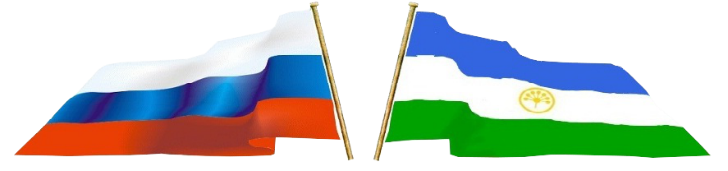 Список информаций, которые мы можем предоставить по запросу в разрезе районовИнформация о поступлении пестицидов в Республику Башкортостан;Сведения о применении гербицидов;Сведения о применении инсектицидов;Сведения о протравливании семян яровых культур;Сведения о протравливании семян озимых культур;Информация о засорённости с-х культур по обследованиям;Биологическая эффективность применяемых СЗР;Результаты фитоэкспертизы семян;Результаты клубневого анализа картофеля;Сводный план мероприятий по защите растений от вредителей и болезней на следующий год;Сводный план мероприятий по защите растений от сорняков на следующий год;План протравливания яровых и озимых культур на следующий год;Данные весенне-летне-осенних обследований сельскохозяйственных угодий на выявление вредителей и болезней;Результаты обследования осеннего зимующего запаса вредителей открытого грунта;Сведения об обследованных, заселенных площадях и объемах работ, проведенных по защите растений от вредителей и болезней;Сведения об обследованных, засоренных площадях и объемах работ, проведенных по защите растений от сорных растений.ФЕДЕРАЛЬНОЕ ГОСУДАРСТВЕННОЕ БЮДЖЕТНОЕ УЧРЕЖДЕНИЕ «РОССИЙСКИЙ СЕЛЬСКОХОЗЯЙСТВЕННЫЙ ЦЕНТР»Список информаций, которые мы можем предоставить по запросу в разрезе районовИнформация о поступлении пестицидов в Республику Башкортостан;Сведения о применении гербицидов;Сведения о применении инсектицидов;Сведения о протравливании семян яровых культур;Сведения о протравливании семян озимых культур;Информация о засорённости с-х культур по обследованиям;Биологическая эффективность применяемых СЗР;Результаты фитоэкспертизы семян;Результаты клубневого анализа картофеля;Сводный план мероприятий по защите растений от вредителей и болезней на следующий год;Сводный план мероприятий по защите растений от сорняков на следующий год;План протравливания яровых и озимых культур на следующий год;Данные весенне-летне-осенних обследований сельскохозяйственных угодий на выявление вредителей и болезней;Результаты обследования осеннего зимующего запаса вредителей открытого грунта;Сведения об обследованных, заселенных площадях и объемах работ, проведенных по защите растений от вредителей и болезней;Сведения об обследованных, засоренных площадях и объемах работ, проведенных по защите растений от сорных растений.Филиал федерального государственного бюджетного учреждения «Российский сельскохозяйственный центр» по Республике БашкортостанСписок информаций, которые мы можем предоставить по запросу в разрезе районовИнформация о поступлении пестицидов в Республику Башкортостан;Сведения о применении гербицидов;Сведения о применении инсектицидов;Сведения о протравливании семян яровых культур;Сведения о протравливании семян озимых культур;Информация о засорённости с-х культур по обследованиям;Биологическая эффективность применяемых СЗР;Результаты фитоэкспертизы семян;Результаты клубневого анализа картофеля;Сводный план мероприятий по защите растений от вредителей и болезней на следующий год;Сводный план мероприятий по защите растений от сорняков на следующий год;План протравливания яровых и озимых культур на следующий год;Данные весенне-летне-осенних обследований сельскохозяйственных угодий на выявление вредителей и болезней;Результаты обследования осеннего зимующего запаса вредителей открытого грунта;Сведения об обследованных, заселенных площадях и объемах работ, проведенных по защите растений от вредителей и болезней;Сведения об обследованных, засоренных площадях и объемах работ, проведенных по защите растений от сорных растений.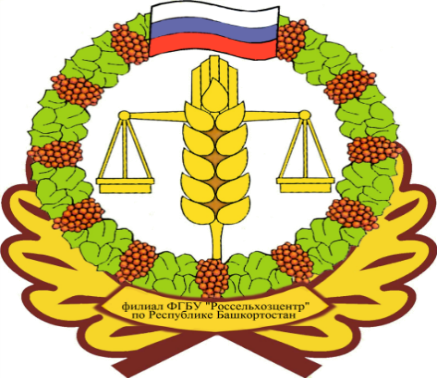 Список информаций, которые мы можем предоставить по запросу в разрезе районовИнформация о поступлении пестицидов в Республику Башкортостан;Сведения о применении гербицидов;Сведения о применении инсектицидов;Сведения о протравливании семян яровых культур;Сведения о протравливании семян озимых культур;Информация о засорённости с-х культур по обследованиям;Биологическая эффективность применяемых СЗР;Результаты фитоэкспертизы семян;Результаты клубневого анализа картофеля;Сводный план мероприятий по защите растений от вредителей и болезней на следующий год;Сводный план мероприятий по защите растений от сорняков на следующий год;План протравливания яровых и озимых культур на следующий год;Данные весенне-летне-осенних обследований сельскохозяйственных угодий на выявление вредителей и болезней;Результаты обследования осеннего зимующего запаса вредителей открытого грунта;Сведения об обследованных, заселенных площадях и объемах работ, проведенных по защите растений от вредителей и болезней;Сведения об обследованных, засоренных площадях и объемах работ, проведенных по защите растений от сорных растений.ОТДЕЛ ЗАЩИТЫ РАСТЕНИЙУфа 2019 г.Услуги, предоставляемые отделом защиты растенийорганизация и проведение мониторинга вредителей и болезней с/х культур и зеленых насаждений;оценка фитосанитарного состояния посевов и посадок с/х культур;диагностика вредителей, болезней и сорняков;предоставление долгосрочных и краткосрочных прогнозов о сроках появления и численности вредителей и болезней растений;разработка системы мероприятий по борьбе с сорняками, болезнями и вредителями на сельскохозяйственных и декоративных культурах;консультации по выбору и применению гербицидов, фунгицидов и инсектицидов;дезинсекция, фумигация, дератизация; опрыскивание сельскохозяйственных культур;листовая диагностикареализация пестицидов;научное сопровождение по защите растений;  фитосанитарный паспорт поля;экспертиза по ЧС;изучение состояния озимых культур в зимний период;мониторинг сохранности озимых культур после перезимовки;СМС-информирование сельхозтоварпроизводителей РБ;проведение семинаров, совещаний, лекций, консультаций, обучений.ПРИ ВОЗНИКНОВЕНИИ СПОРНЫХ СИТУАЦИЙ – ОБРАЩАЙТЕСЬ!ОПРЕДЕЛИМ – ОБОСНУЕМ - ПРОВЕДЕМ АНАЛИЗ – ПРОКОНСУЛЬТИРУЕМ - ЗАЩИТИМПортативный фотометр«Аквадонис»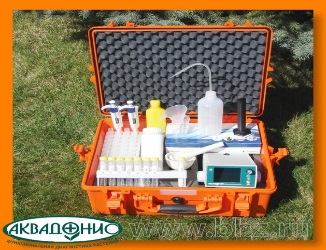 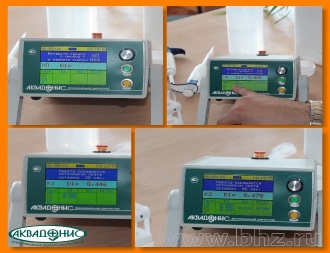 Функциональный метод диагностики позволяет перед каждой подкормкой растений количественно определить потребность в макро- и микроэлементах и скорректировать питание растений. Мини-лаборатория «Аквадонис» позволяет проводить диагностику автономно, в любом месте, в том числе и в полевых условиях, что важно для полевых культур в открытом грунте по следующим элементам:  азоту, фосфору, калию, кальцию, хлористому калию, магнию, бору, меди, цинку, железу, марганцу, молибдену, кобальту, йоду. Лаборатория включает в себя портативный фотометр «Аквадонис» и весь необходимый набор. Возможности прибора позволяют в автоматическом режиме строить график или таблицу обеспеченности элементами питания испытуемых растений и наглядно демонстрировать оптимум, недостаток или избыток по каждому из определяемых элементов питания. Данный фотометр имеет регистрацию и включен в Государственный Реестр средств измерения.  Преимущества метода: - универсальность (применим на всех культурах); - достоверность полученных результатов; - оперативность (время анализа пробы одной культуры с одного поля по 14 элементам (включая отбор пробы) от 40 до 60 минут).Филиал ФГБУ «Россельхозцентр» по Республике Башкортостан предлагает своим клиентам услуги с выездом лаборатории функциональной диагностики растений. По всем возникающим вопросам необходимо обратиться в районные отделы филиала ФГБУ "Россельхозцентр" или по телефону 8(347)-260-06-39 в отдел защиты растений.Отдел защиты растенийОтдел защиты растений проводит экспертную оценку состояния посевов сельскохозяйственных культур при неблагоприятных погодных явлениях, при повреждении растений особо опасными вредителями и при спорных вопросах в области сельскохозяйственного производства.   По результатам обследований, на основании анализа складывающейся фитосанитарной обстановки на каждом конкретном поле с учетом экономических порогов вредоносности, финансового состояния хозяйств, разрабатываются защитные мероприятия для сохранения урожая. Наша работа в защите растений требует высокой квалификации в разработке прогнозов, в проведении фенологических наблюдений. Сотрудники отдела защиты растений выявляют также факторы, способствующие массовому развитию и распространению болезней, вредителей и сорняков. На основании учета и фенологии их развития, складывающихся погодных условий текущего года составляется фитосанитарный прогноз появления основных вредителей, болезней и сорняков на следующий год. По данным фитосанитарного мониторинга филиал ФГБУ «Россельхозцентр» в районах и хозяйствах Республики организует и проводит сопровождение защитных мероприятий; ведёт учёт применяемых в республике пестицидов; регламентирует применение средств защиты растений; проводит фитоэкспертизу семян с последующей выработкой рекомендаций по подбору и применению пестицидов.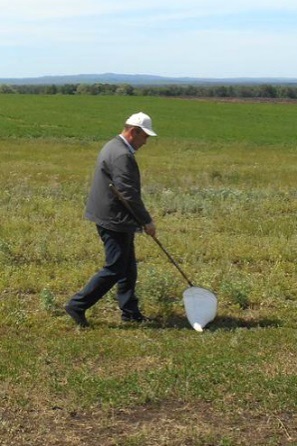 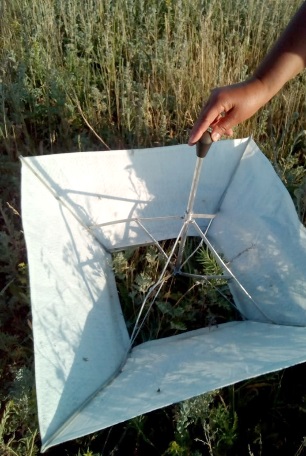 